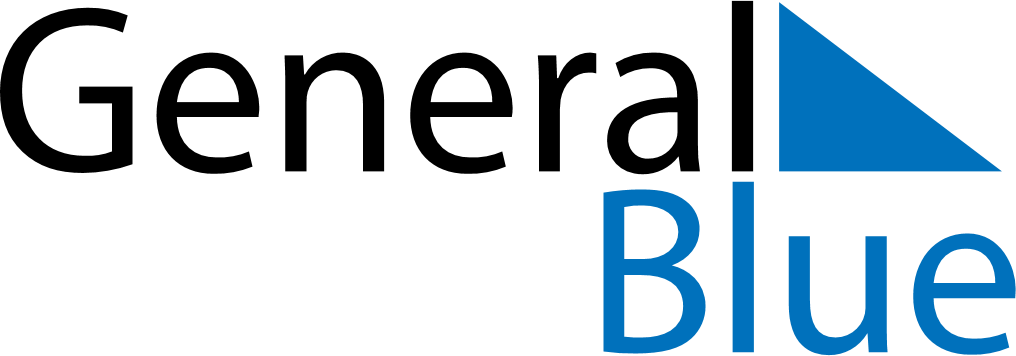 July 2024July 2024July 2024July 2024July 2024July 2024Broby, Kymenlaakso, FinlandBroby, Kymenlaakso, FinlandBroby, Kymenlaakso, FinlandBroby, Kymenlaakso, FinlandBroby, Kymenlaakso, FinlandBroby, Kymenlaakso, FinlandSunday Monday Tuesday Wednesday Thursday Friday Saturday 1 2 3 4 5 6 Sunrise: 3:49 AM Sunset: 10:44 PM Daylight: 18 hours and 54 minutes. Sunrise: 3:51 AM Sunset: 10:43 PM Daylight: 18 hours and 52 minutes. Sunrise: 3:52 AM Sunset: 10:42 PM Daylight: 18 hours and 50 minutes. Sunrise: 3:53 AM Sunset: 10:41 PM Daylight: 18 hours and 47 minutes. Sunrise: 3:55 AM Sunset: 10:40 PM Daylight: 18 hours and 45 minutes. Sunrise: 3:56 AM Sunset: 10:39 PM Daylight: 18 hours and 42 minutes. 7 8 9 10 11 12 13 Sunrise: 3:58 AM Sunset: 10:38 PM Daylight: 18 hours and 39 minutes. Sunrise: 3:59 AM Sunset: 10:36 PM Daylight: 18 hours and 37 minutes. Sunrise: 4:01 AM Sunset: 10:35 PM Daylight: 18 hours and 33 minutes. Sunrise: 4:03 AM Sunset: 10:33 PM Daylight: 18 hours and 30 minutes. Sunrise: 4:04 AM Sunset: 10:32 PM Daylight: 18 hours and 27 minutes. Sunrise: 4:06 AM Sunset: 10:30 PM Daylight: 18 hours and 24 minutes. Sunrise: 4:08 AM Sunset: 10:29 PM Daylight: 18 hours and 20 minutes. 14 15 16 17 18 19 20 Sunrise: 4:10 AM Sunset: 10:27 PM Daylight: 18 hours and 16 minutes. Sunrise: 4:12 AM Sunset: 10:25 PM Daylight: 18 hours and 13 minutes. Sunrise: 4:14 AM Sunset: 10:23 PM Daylight: 18 hours and 9 minutes. Sunrise: 4:16 AM Sunset: 10:21 PM Daylight: 18 hours and 5 minutes. Sunrise: 4:18 AM Sunset: 10:20 PM Daylight: 18 hours and 1 minute. Sunrise: 4:20 AM Sunset: 10:18 PM Daylight: 17 hours and 57 minutes. Sunrise: 4:23 AM Sunset: 10:15 PM Daylight: 17 hours and 52 minutes. 21 22 23 24 25 26 27 Sunrise: 4:25 AM Sunset: 10:13 PM Daylight: 17 hours and 48 minutes. Sunrise: 4:27 AM Sunset: 10:11 PM Daylight: 17 hours and 44 minutes. Sunrise: 4:29 AM Sunset: 10:09 PM Daylight: 17 hours and 39 minutes. Sunrise: 4:32 AM Sunset: 10:07 PM Daylight: 17 hours and 35 minutes. Sunrise: 4:34 AM Sunset: 10:04 PM Daylight: 17 hours and 30 minutes. Sunrise: 4:36 AM Sunset: 10:02 PM Daylight: 17 hours and 25 minutes. Sunrise: 4:39 AM Sunset: 10:00 PM Daylight: 17 hours and 21 minutes. 28 29 30 31 Sunrise: 4:41 AM Sunset: 9:57 PM Daylight: 17 hours and 16 minutes. Sunrise: 4:43 AM Sunset: 9:55 PM Daylight: 17 hours and 11 minutes. Sunrise: 4:46 AM Sunset: 9:52 PM Daylight: 17 hours and 6 minutes. Sunrise: 4:48 AM Sunset: 9:50 PM Daylight: 17 hours and 1 minute. 